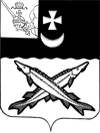 БЕЛОЗЕРСКИЙ МУНИЦИПАЛЬНЫЙ ОКРУГ ВОЛОГОДСКОЙ ОБЛАСТИП О С Т А Н О В Л Е Н И ЕГЛАВЫ БЕЛОЗЕРСКОГО МУНИЦИПАЛЬНОГО ОКРУГАОт 29.05.2023 № 96 О подготовке и проверке готовности образовательных учреждений Белозерского муниципального округа к 2023-2024 учебному году В соответствии с Федеральными законами от 06.10.2003 № 131-ФЗ «Об общих принципах организации местного самоуправления в Российской Федерации», от 29.12.2012 № 273-ФЗ «Об образовании в Российской Федерации» и в целях проверки готовности образовательных учреждений округа к 2023 - 2024 учебному годуПОСТАНОВЛЯЮ:      1.Утвердить график проверки готовности муниципальных образовательных учреждений к 2023 – 2024 учебному году (приложение № 1).2. Утвердить состав комиссии по проверке готовности образовательных учреждений Белозерского муниципального округа к 2023-2024 учебному году (приложение № 2).  3. Утвердить акт проверки готовности организации, осуществляющей                  образовательную деятельность, к 2023-2024 учебному году (приложение № 3).4. Комиссии провести проверку готовности образовательных учреждений Белозерского муниципального округа к 2023-2024 учебному году 1 июня, в период с 3 по 6 июля 2023 года в соответствии с графиком. 5. Руководителям структурных подразделений, осуществляющих функции учредителей в отношении муниципальных образовательных учреждений:- разработать и утвердить планы мероприятий по подготовке муниципальных образовательных учреждений к 2023 - 2024 учебному году, согласовать их с финансовым управлением округа;- назначить ответственных за своевременное предоставление отчетов о ходе подготовки образовательных учреждений к новому 2023 – 2024 учебному году в Департамент образования области;- обеспечить контроль за своевременной подготовкой муниципальных образовательных учреждений к новому 2023 – 2024 учебному году;- подготовить справку о подготовке образовательных учреждений к новому 2023 – 2024 учебному году в срок до 1 сентября 2023 года.	6. Заместителю главы округа, начальнику финансового управления администрации округа (Хансен С.В.) обеспечить выделение денежных средств в рамках утверждённых планов мероприятий по подготовке муниципальных образовательных учреждений к 2023 - 2024 учебному году.        7. Настоящее постановление разместить на официальном сайте Белозерского муниципального округа в информационно – телекоммуникационной сети «Интернет».		8.  Признать    утратившим   силу    постановление   Главы    района   от    11.05.2022 № 54 «О подготовке и проверке  готовности     образовательных учреждений Белозерского муниципального района к 2022-2023 учебному    году», за исключением п. 8. 9. Контроль за исполнением настоящего постановления возложить на заместителя главы округа Разумовскую А.А.Глава округа:                                  			Д.А. СоловьевПриложение № 1к постановлению главы округаот 29.05.2023 № 96ГРАФИК проверки готовности муниципальных образовательных учреждений Белозерского муниципального округа к 2023 – 2024 учебному году                                                      Приложение № 2к постановлению главы округаот 29.06.2023 № 96Комиссия по проверке готовности образовательных учреждений Белозерского муниципального округа к 2023-2024 учебному году(далее – комиссия)Приложение № 3к постановлению главы округаот 29.05.2023 № 96АКТпроверки готовности организации, осуществляющей образовательную деятельность, к  2023-2024 учебному годусоставлен «___» ____________ 2023 года__________________________________________________________________________________________________________________________________________________________________________(полное наименование организации, год постройки)__________________________________________________________________________________________________________________________________________________________________________(учредитель организации)__________________________________________________________________________________________________________________________________________________________________________( юридический адрес, физический адрес организации)______________________________________________________________________________________________________________________________________________________________________________________(фамилия, имя, отчество руководителя организации, № телефона)В соответствии с приказом _____________________________________________________________(наименование органа управления образованием, издавшего приказ)_____________________________________________________________________________________от « ___» __________ 20___ г. №_____ в период с «___» по «___» __________20__ г. комиссией в составе:Председатель комиссии:________________________________________________________________________;(должность, фамилия, имя, отчество)Секретарь комиссии:________________________________________________________________________;(должность, фамилия, имя, отчество)Члены комиссии:________________________________________________________________________;(должность, фамилия, имя, отчество)________________________________________________________________________;(должность, фамилия, имя, отчество)________________________________________________________________________;(должность, фамилия, имя, отчество)________________________________________________________________________;(должность, фамилия, имя, отчество)проведена проверка готовности _________________________________________________________
(полное наименование организации)
__________________________________________________________________________________________________________________________________________________________________________(далее – организация).I. Основные результаты проверкиВ ходе проверки установлено:1. Учредительные документы юридического лица (в соответствии со ст. 52 Гражданского кодекса Российской Федерации) в наличии и оформлены в установленном порядке:Устав________________________________________________________________________________
(полное наименование образовательной организации)№ _________________от «___» ___________ 20__ года;Свидетельство о государственной регистрации права на оперативное управление от «___» __________ 20__ г. № _____, подтверждающее закрепление за организацией собственности учредителя (на правах оперативного пользования или передаче в собственность образовательному учреждению;Свидетельство о государственной регистрации права от «___» _______ 20__ г. № ______ на пользование земельным участком, на котором размещена организация (за исключением зданий, арендуемых организацией);Свидетельство об аккредитации организации выдано «___»__________20__ г., ____________________________________________________________________________________ ,
                                                  (наименование органа управления, выдавшего свидетельство)Серия ________ № _____________, срок действия свидетельства с «___» ___________ 20__ г. до «___» ___________ 20__ года.Лицензия на право ведения образовательной деятельности, установленной формы и выданной «____» ________________ 20__ г., серия__________________________________, 
№_________, регистрационный номер ___________________________________________ 
___________________________________________________________________________________ ,
                                                           (наименование органа управления, выдавшего лицензию)срок действия лицензии - ______________________________________________________________.2. Паспорт безопасности организации от «___» _______ 
20__ года оформлен.Декларация пожарной безопасности организации от «___»____________ 20_ г. оформлена.План подготовки организации к новому учебному году - __________________________ и согласован установленным порядком.(разработан, не разработан)3. Количество зданий (объектов) организации - ____ единиц, в том числе общежитий ______ единиц на ______ мест.Качество и объемы, проведенных в 20__ году:а) капитальных ремонтов объектов - __________, в том числе:(всего)______________________________, выполнены_______________________________,(наименование объекта)               (наименование организации, выполнявшей работы)акт приемки _________________, гарантийные обязательства __________________ ;(оформлены, не оформлены)                         (имеются, не имеются)______________________________, выполнены_______________________________,(наименование объекта)                       (наименование организации, выполнявшей работы)акт приемки _________________, гарантийные обязательства _________________ ;(оформлен, не оформлен)                                   (имеются, не имеются)б) текущих ремонтов на ______ объектах, в том числе:______________________________, выполнены_______________________________,(наименование объекта)             (наименование организации, выполнявшей работы)акт приемки _________________, гарантийные обязательства __________________ ;(оформлены, не оформлены)                          (имеются, не имеются)в) иных видов ремонта на ______ объектах образовательной организации:__________________________________________________________________;(наименование объекта, вид ремонта)__________________________________________________________________;(наименование объекта, вид ремонта)г) потребность в капитальном ремонте (реконструкции) в новом учебном году - __________________________. (имеется, не имеется)Проведение работ необходимо ____________________________________________________________________________________________________________________________________________.(при необходимости проведения указанных работ, перечислить их количество и основной перечень работ). 4. Контрольные нормативы и показатели, изложенные в приложении к лицензии соблюдаются (не соблюдаются):а) виды образовательной деятельности и предоставление дополнительных образовательных услуг:_______________________________________________________________________________(наименование видов деятельности и дополнительных услуг)____________________________________________________________________________________;б) проектная допустимая численность обучающихся -________ человек;в) численность обучающихся по состоянию на  01 сентября 2023 г. - _____ человек, в том числе _____ человек обучающихся с применением дистанционных образовательных технологий;г) численность выпускников в 2023 г. - _____ человек; из них поступивших в ВУЗы - ____ человек, профессиональные образовательные организации - ____ человек, работают - ________ человек; не работают - ____ человек;д) количество обучающихся, подлежащих поступлению в текущем году в 
1 класс (на первый курс) -_____ человек;е) количество классов по комплектованию:классов всего - ______; количество обучающихся - ______ человек;из них обучаются:в 1 смену - ___ классов, _____ обучающихся;во 2 смену - ___ классов, _____ обучающихся.ж) наличие образовательных программ - ______________________________;                                                                         (имеются, не имеются)з) наличие программ развития образовательной организации-__________________________;                                                                                                            (имеются, не имеются)и) укомплектованность штатов организации:педагогических работников - ______человек______ %;научных работников - ______ - ______человек______ %;инженерно-технических работников - ______человек______ %;административно-хозяйственных работников - ______человек______ %;производственных работников - ______человек______ %;учебно-воспитательных работников - ______человек______ %;медицинских и иных работников, осуществляющих вспомогательные функции - ______человек______ %;к) наличие плана работы организации на 20__-20__ учебный год-__________________________.                                                                                                                        (имеются, не имеются)5. Состояние материально-технической базы и оснащенности образовательного процесса оценивается как _________________________________ .                    (удовлетворительное, неудовлетворительное). Здания и объекты организации оборудованы (не оборудованы) техническими средствами безбарьерной среды для передвижения обучающихся с ограниченными возможностями здоровья;а) состояние  материально-технической базы и оснащенности организации __________________:                                                                                            (удовлетворительное, неудовлетворительноеб) наличие и характеристика объектов культурно-социальной, спортивной и образовательной сферы:физкультурный зал – имеется (не имеется), приспособлен (типовое помещение), емкость – ______________человек, состояние – удовлетворительное (неудовлетворительное);тренажерный зал – имеется (не имеется), приспособлен (типовое помещение), емкость – ______________человек, состояние – удовлетворительное (неудовлетворительное);бассейн – имеется (не имеется), приспособлен (типовое помещение), емкость – ______________человек, состояние – удовлетворительное (неудовлетворительное);музыкальный зал – имеется (не имеется), приспособлен (типовое помещение), емкость – ______________человек, состояние – удовлетворительное (неудовлетворительное);музей – имеется (не имеется), приспособлен (типовое помещение), емкость – _________________человек, состояние – удовлетворительное (неудовлетворительное);учебные мастерские – имеется (не имеется), приспособлен (типовое помещение), емкость – ______________человек, профиль мастерских, количество единиц каждого профиля (швейная мастерская – 1; столярная мастерская – 1; и др.) _____________________  состояние – ____________________________________удовлетворительное (неудовлетворительное);компьютерный класс – имеется (не имеется), приспособлен (типовое помещение), емкость – ______________человек, состояние – удовлетворительное (неудовлетворительное), наличие документов подтверждающих разрешение эксплуатации компьютерного класса, когда и кем выдано, номер документа__________________________________________________________;в) организация компьютерной техникой-________________________________________________:                                                             (обеспечена, обеспечена не в полном объеме, не обеспечена)общее количество компьютерной техники - ____ единиц, из них подлежит списанию - ___ единиц, планируется к закупке в текущем учебном году - ___ единиц. Основные недостатки:_________________________________________________________________________;г) наличие и обеспеченность организации спортивным

оборудованием, инвентарем - _________________________________________, обеспечивает (не                                                                    (имеются, не имеются)обеспечивает проведение занятий) его состояние удовлетворительное (неудовлетворительное), акт-разрешение на использование спортивного оборудования в образовательном процессе от «___» _____________ 20__ г. № ____,____________________________________________________________________________________ .
                          (наименование органа оформившего акт-разрешение)Потребность в спортивном оборудовании: ____________________________________________________________________________________________________________________________________.                          (наименование оборудования, количество оборудования)Основные недостатки:___________________________________________________________________________________________________________________________________________________;д) обеспеченность организации учебной мебелью – удовлетворительное (неудовлетворительное). Потребность в замене мебели:комплект-классов - ____ ; доска ученическая - ___; шкаф книжный - ___; и тд.;е) обеспеченность организации бытовой мебелью – удовлетворительное (неудовлетворительное). Потребность в замене мебели:шкаф плательный - ____ ; стулья офисные - ___; кровати - ___; и тд.;ж) сведения о книжном фонде библиотеки организации:число книг - ____; фонд учебников - _____, ______ %; научно-педагогическая и методическая литература - _______.Основные недостатки:_____________________________________________________________________________________________________________________________________________________.Потребность в обновлении книжного фонда______________________________________________.                                                                                                           (имеется, не имеется)6. Состояние земельного участка закрепленного за организацией - _________________________:                                                                                       (удовлетворительное, неудовлетворительное)общая площадь участка - ______ га;наличие специально оборудованных площадок для мусоросборников, их техническое состояние и соответствие санитарным требованиям - ________________________________________________.                           (имеются (не имеются), их состояние и соответствие санитарным требованиям)Основные недостатки:_____________________________________________________________________________________________________________________________________________________;наличие спортивных сооружений и площадок, их техническое состояние и соответствие санитарным требованиям -______________________________________ ______________________. (имеются (не имеются), их описание, состояние и соответствие требованиям безопасности)Требования техники безопасности при проведении занятий на указанных объектах____________________________________________________________________________.                                                 (соблюдаются, не соблюдаются)Основные недостатки:________________________________________________________________.7. Медицинское обслуживание в организации ___________________________________________;                                                                                          (организовано, не организовано)а) медицинское обеспечение осуществляется ____________________________________________                                                                                          (штатным, внештатным)медицинским персоналом в количестве ____ человек, в том числе:Лицензия на медицинскую деятельность оформлена (не оформлена) от «___» ____________ 20___ г, № _______, регистрационный номер___________________________________________________;в) в целях медицинского обеспечения обучающихся в организации оборудованы:медицинский кабинет – имеется (не имеется), приспособлен (типовое помещение), емкость – ___ ______________человек, состояние – удовлетворительное (неудовлетворительное);логопедический кабинет – имеется (не имеется), приспособлен (типовое помещение), емкость – _____________ человек, состояние – удовлетворительное (неудовлетворительное);кабинет педагога-психолога – имеется (не имеется), приспособлен (типовое помещение), емкость – ____________ человек, состояние – удовлетворительное (неудовлетворительное);стоматологический кабинет – имеется (не имеется), приспособлен (типовое помещение), емкость – ____________ человек, состояние – удовлетворительное (неудовлетворительное);процедурная – имеется (не имеется), приспособлен (типовое помещение), емкость – __________ человек, состояние – удовлетворительное (неудовлетворительное);Потребность в медицинском оборудовании ______________________________________________:                                                                                             (имеется, не имеется)____________________________________________________________________________________________________________________________________________________________________________________________________________________________________________________________.(при наличии потребности указать основной перечень оборудования)Основные недостатки:_____________________________________________________________________________________________________________________________________________________.8. Питание обучающихся - _______________________________________:                                                       (организовано, не организовано)а) питание организовано в_________________ смены, в __________________                                                      (количество смен)               (количество столовых)Столовой (ых)  на _______ посадочных мест. Буфет _____________ на _____ мест.                                                                                                    (имеется, не имеется)Качество эстетического оформления залов приема пищи ___________________________________,                                                                                           (удовлетворительное, неудовлетворительное)гигиенические условия перед приемом пищи ____________________________________________;                                                                                         (соблюдаются, не соблюдаются)б) процент охвата горячим питанием составляет _____ %, в том числе питанием детей из малоимущих семей в количестве _____ детей, что составляет _______% от их общего количества;в) приготовление пищи осуществляется __________________________________________________ ____________________________________________________________________________________.(из продуктов, закупаемых организаций, полуфабрикатов по заключенным договорам и др., реквизиты договора)Основные недостатки:_____________________________________________________________________________________________________________________________________________________;г) хранение продуктов __________________________________    (организовано, не организовано)санитарным нормам   _______________________________               (соответствует, не соответствует)Основные недостатки:_________________________________________________________________;д) обеспеченность технологическим оборудованием - _____________________________________,                                                                                                         (достаточное, не достаточное)его техническое состояние ____________________________________________________________,                                                    (соответствует, не соответствует нормативным требованиям)акты допуска к эксплуатации _________________________________ (оформлены, не оформлены)Требования техники безопасности при работе с использованием технологического оборудования ____________________________________________________________________________________.                                                     (соблюдаются, не соблюдаются)Основные недостатки:_________________________________________________________________.Потребность в закупке дополнительного технологического оборудования____________________________________________________________________________________:                                                              (имеется, не имеется)____________________________________________________________________________________;                        (при необходимости указать наименование и количество оборудования)е) санитарное состояние пищеблока, подсобных помещений и технологических цехов и участков ____________________________________________________________________________________.                                     (соответствует, не соответствует санитарным нормам)Основные недостатки:_________________________________________________________________;ж) обеспеченность столовой посудой____________________________________________________;                                                                                     (достаточное, не достаточное)з) документация и инструкции, обеспечивающие деятельность столовой и ее работников ____________________________________________________________________________________.                                                            (имеется, не имеется)Основные недостатки:_________________________________________________________________;и) примерное двухнедельное меню, утвержденное руководителем образовательной организации ____________________________________________________________________________________;                                                             (имеется, не имеется)к) питьевой режим обучающихся _______________________________________________________,                                                                                         (организован, не организован)_____________________________________________________________________________________                                             (указать способ организации питьевого режима)Основные недостатки:_________________________________________________________________;л) наличие договора на оказание санитарно-эпидемиологических услуг (дератизация, дезинфекция) _____________________________________, __________________________________                                                                            (имеется, не имеется)____________________________________________________________________________________ .                                (реквизиты договора, №, дата, организация, оказывающая услуги)9. Нормы освещенности учебных классов (аудиторий), кабинетов сотрудников и производственных помещений (участков) и др. ____________________________________________                                                                                                      (соответствует, не соответствует)санитарно-гигиеническим требованиям к естественному, искусственному освещению жилых и общественных зданий.Основные недостатки:_____________________________________________.10.) Транспортное обеспечение организации - ___________________________________________;                                                                                                          (организовано, не организовано)а) необходимость в подвозе обучающихся к местам проведения занятий - ____________________________________________________________________________________;                                                                  (имеется, не имеется)б) общее количество обучающихся, нуждавшегося в подвозе к местам проведения занятий - ____ человек, ___ % от общего количества обучающихся;в)обеспеченность организации транспортными средствами, в том числе для перевозки обучающихся:г) наличие оборудованных мест стоянки (боксов), помещений для обслуживания и ремонта автомобильной техники- ______________________________________________________________,                                                                                         (имеется, не имеется)установленным требованиям _________________________________________________________.                                                                         (соответствуют, не соответствуют)Основные недостатки:___________________________________________________________________________________________________________________________________________________.Потребность в замене (дополнительной закупке) -____________________________, количество - ____ единиц.(имеется, не имеется)11. Мероприятия по обеспечению охраны и антитеррористической защищенности организации _______________________________________________:(выполнены, не выполнены)а) охрана объектов организации осуществляется __________________________________________                                                   (указать способ охраны – сторожа, вневедомственная охрана, частная охранная организация)в составе _____ сотрудников. Ежедневная охрана осуществляется сотрудниками в составе ______ человек. Договоры по оказанию охранных услуг заключены:________________________________________________________________________;(наименование услуг, наименование организации, № и дата лицензии на оказание услуг, № и дата договора)________________________________________________________________________;(наименование услуг, наименование организации, № и дата лицензии на оказание услуг, № и дата договора)б) объекты организации системой охранной сигнализации ___________________________________;(оборудованы, не оборудованы)в) системами видеонаблюдения и охранного телевидения объекты ___________________________________;(оборудованы, не оборудованы)г) прямая связь с органами МВД (ФСБ) организована с использованием ____________________________________________________________________;(указать способ связи: кнопка экстренного вызова, телефон АТС и др.) д) территория организации ограждением _________________________/______________________                                                             (оборудована, не оборудована) (обеспечивает, не обеспечивает)несанкционированный доступ;е) дежурно-диспетчерская (дежурная) служба ____________________________________________.                                                                                         (организована, не организована)Основные недостатки:_____________________________________________________________________________________________________________________________________________________.12. Обеспечение пожарной безопасности организации нормативным требованиям:_________________________________________________________________________                                                              (соответствует, не соответствует)а) Органами Государственного пожарного надзора в 20__ году проверка состояние пожарной безопасности _______________________________________________________________________,(проводилась, не проводилась)____________________________________________________________________________________.(Номер и дата акта, наименование организации, проводившей проверку)Основные результаты проверки _________________________________ и предписания ___________________________________________________________________________________ ;б) требования пожарной безопасности _________________________________________________;                                                                                     (выполняются, не выполняются)в) система пожарной сигнализации на объекте организации (оборудованы, не оборудованы)установлена ________________________________________________________________________,                                                                                    (тип (вид) пожарной сигнализации)обеспечивающая ____________________________________________________________________.(описание заданного вида извещения о пожаре и (или) выдачи команд на включение автоматических установок пожаротушения)Пожарная сигнализация находится ____________________________________________________;                                                                                                       (исправна, неисправна)г) здания и объекты организации системами противодымной защиты ____________________________________________;              (оборудованы, не оборудованы)д) система передачи извещений о пожаре ______________________________                                                                           (обеспечивает, не обеспечивает)автоматизированную передачу по каналам связи извещений о пожаре;е) система противопожарной защиты и эвакуации обеспечивает _____________________________________________ защиту людей и имущества от воздействия от            (обеспечивает, не обеспечивает)воздействия опасных факторов пожара. Состояние эвакуационных путей и выходов ___________________________________ беспрепятственную эвакуацию (обеспечивает, не обеспечивает)обучающихся и персонала в безопасные зоны. Поэтажные планы эвакуации разработаны (не разработаны). Ответственные за противопожарное состояние помещений назначены (не назначены);ж) проверка состояния изоляции электросети и заземления оборудования ____________________________. Вывод на основании акта №____ от «___» __________________ (проводилась, не проводилась)20__ года, выданного ________________________________________ _______________________;(наименование организации, проводившей проверку) (соответствует (не соответствует) нормам)з) проведение инструктажей и занятий по пожарной безопасности, а также ежеквартальных тренировок по действиям при пожаре ___________________________________________________.                                                                                               (организовано, не организовано)В ходе проверки выявлены (не выявлены) нарушения требований пожарной безопасности:_____________________________________________________________________________________________________________________________________________________________.13. Мероприятия по подготовке к отопительному сезону в организации ____________________________________________________________________________________.                                     (проведены, не проведены, проведены не с полном объеме)Отопление помещений и объектов организации осуществляется ___________________________________ _________________________________________________,                (указать характер отопительной системы (теплоцентраль, котельная, печное)состояние ___________________________________________________________________________.                                     (удовлетворительное, неудовлетворительное)Опрессовка отопительной системы _____________________________________________________,                                                                      (проведена, не проведена)____________________________________________________________________________________.                              (дата и № документа, подтверждающего проведение опрессовки)Обеспеченность топливом составляет _____ % от годовой потребности. Потребность в дополнительном обеспечении составляет _____ %. Хранение топлива _____________________________________________.(организовано, не организовано)14. Режим воздухообмена в помещениях и объектах организации ____________________________________________________.(соблюдается, не соблюдается)Воздухообмен осуществляется за счет __________________________________.(указать тип вентиляции (приточная, естественная и др.)Состояние системы вентиляции обеспечивает (не обеспечивает) соблюдение установленных норм воздухообмена.15. Водоснабжение образовательной организации осуществляется ___________________________________________________________________ .16. Газоснабжение образовательной организации:_______________________.17. Канализация ____________________________________________________.II. Заключение комиссии__________________________________________________________________________ ____________________________________________________________________________________________(полное наименование организации)к новому 20_-20_ учебному году ______________________________________________________.                                                                                                (готова, не готова)III. Основные замечания и предложения комиссии по результатам проверки1. В ходе проведения проверки выявлены нарушения, влияющие на организацию учебного процесса:____________________________________________________________________________________________________________________________________________________________________________________________________________.(отражаются нарушения, выявленные по основным направлениям проверки)2. В связи с нарушениями, выявленными при проведении проверки готовности организации к новому учебному году комиссия рекомендует:руководителю образовательной организации в срок до «___» __________ 20_г. разработать детальный план устранения выявленных недостатков и согласовать его с председателем комиссии;в период с «___» _________ по «___»_____________ 20_ г. организовать работу по устранению выявленных нарушений;в срок до «___» _________ 20_ г. представить в комиссию отчет о принятых мерах по устранению выявленных нарушений, для принятия решения. Председатель комиссии: _________________ ______________________________                                                            (роспись)     (инициалы, фамилия)Члены комиссии:__________________________ ______________________________(роспись) (инициалы, фамилия)__________________________ ______________________________(роспись) (инициалы, фамилия)__________________________ ______________________________(роспись) (инициалы, фамилия)__________________________ ______________________________(роспись) (инициалы, фамилия)Примечание: Представленная форма акта предусматривает только проверку основных вопросов. Содержание вопросов проверки может уточняться с учетом местных условий и характера деятельности образовательной организации.№ п/пНаименованиеобразовательного учрежденияДата приемки учреждений1муниципальное общеобразовательное учреждение «Мондомская школа»03.07.2023 г.2Муниципальное общеобразовательное учреждение «Маэковская начальная школа – детский сад»03.07.2023 г.3муниципальное общеобразовательное учреждение «Глушковская основная школа»03.07.2023 г.4муниципальное дошкольное образовательное учреждение «Детский сад № 2 «Кораблик»03.07.2023 г.5муниципальное общеобразовательное учреждение «Белозерская коррекционная школа-интернат»03.07.2023 г.6Муниципальное общеобразовательное учреждение «Шольская средняя школа», в т. ч. структурное подразделение в п. Мегринский04.07.2023 г.7муниципальное общеобразовательное учреждение «Бубровская школа имени Героя Советского Союза А.М.Никандрова»04.07.2023 г.8муниципальное дошкольное образовательное учреждение «Детский сад  № 7 «Ленок»01.06.2023 г.9Муниципальное общеобразовательное учреждение «Антушевская средняя школа»05.07.2023 г.10Муниципальное общеобразовательное учреждение «Гулинская основная школа»05.07.2023 г.11муниципальное дошкольное образовательное учреждение «Детский сад № 1»05.07.2023 г.12Муниципальное дошкольное образовательное учреждение «Детский сад     № 11 «Сказка»05.07.2023 г.13муниципальное дошкольное образовательное учреждение «Детский сад № 4 «Теремок»06.07.2023 г.14Муниципальное общеобразовательное учреждение «Средняя школа № 1 имени Героя Советского Союза И.П. Малозёмова»06.07.2023 г.15Муниципальное общеобразовательное учреждение «Средняя школа № 2 имени С.С. Орлова»06.07.2023 г.17Муниципальное учреждение дополнительного образования «Образовательно-досуговый центр «Пирамида»06.07.2023 г.16Муниципальное бюджетное образовательное учреждение дополнительного образования «Белозерская школа искусств» 06.07.2023 г.17Муниципальное учреждение дополнительного образования «Белозерская спортивная школа» 06.07.2023 г.Разумовская А.А.- заместитель главы округа, председатель комиссии.Воеводина Н.А.- начальник управления образования администрации округа, заместитель председателя комиссии.Романова Е.В.- старший методист управления образования администрации округа, секретарь комиссии.Члены комиссии:4. Дудырина О.А.- начальник отдела культуры, спорта, туризма и молодёжной политики администрации округа.6. Мешкова К.А. - инспектор по пропаганде ОГИБДД полиции МО МВД России «Белозерский» (по согласованию).7. Поводова О.В. - старший инспектор ГДН ОУУП полиции и ПДН МО МВД России «Белозерский» (по согласованию).8. Якунин П.Н. - начальник ОНД и ПР по Белозерскому району (для профилактической работы).9. Михайлова И.Н. - председатель РК профсоюза работников образования и науки (по согласованию).10. Руководитель образовательного учреждения или лицо, временно исполняющее обязанности руководителя, проверяемого образовательного учреждения.10. Руководитель образовательного учреждения или лицо, временно исполняющее обязанности руководителя, проверяемого образовательного учреждения.ДолжностьПрофиль работыКоличество ставокХарактер работы(штат, договор)Примечание№ п/пНаименованиеМарка транспортного средстваКоличествоГод приобретенияСоответствие требованиям ГОСТа Р 51160-98 «Автобусы для перевозки детей. Технические требования»Техническое состояниеПримечание